nota de prensa 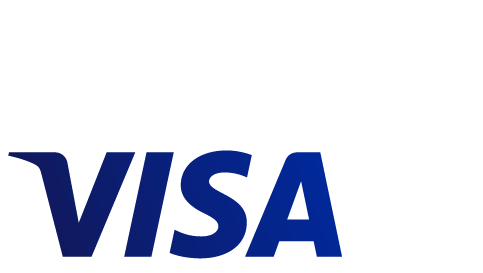 La emprendedora española y fundadora de Grow.ly, finalista del concurso mundial “Visa Everywhere Initiative: Women’s Global Edition”Mireia Badia, CEO y fundadora de la plataforma de crowlending para pymes Grow.ly, ha resultado finalista entre los más de 1.300 proyectos de 107 países que participaron en la iniciativa Visa Everywhere Initiative: Women’s Global EditionMadrid, 2 de julio de 2019 — Visa ha presentado recientemente la Iniciativa Visa Everywhere (VEI): Women's Global Edition, programa que por primera vez está destinado a organizaciones que están cambiando el mundo y resolviendo retos empresariales o sociales con, al menos, una mujer como fundadora.El concurso mundial organizado por Visa ha dado voz  a millones de mujeres líderes, invitándolas a resolver un desafío FintechTech y un desafío de Impacto Social con la oportunidad de ganar 100.000 dólares y acceso a productos y programas de Visa. Alrededor de 1.300 inscritas solicitaron participar en el programa.Justo antes del inicio de la Copa Mundial Femenina de la FIFA Francia 2019 ™, 12 finalistas de seis regiones presentaron sus soluciones innovadoras a un panel de jueces. Dos finalistas, Tez Financial Services de Pakistán y Green Girls Organization de Camerún fueron seleccionadas como las ganadoras de los desafíos FinTech e Impacto social. “A medida que la tasa mundial de emprendimiento femenino continúa aumentando, Visa da voz a las mujeres que están generando un impacto positivo en la economía global a través de inversiones y asociaciones que permitan a las empresas fundadas por mujeres prosperar”, explica Marianne Mwaniki, Vicepresidenta Senior de Impacto Social en Visa. "Todos los finalistas de la Iniciativa Visa Everywhere son testigos de cómo las empresas diversas y lideradas por mujeres pueden crecer y mejorar la economía de diferentes comunidades en todo el mundo, por ello proveemos programas como este para aumentar sus oportunidades de éxito.”La Edición Global para Mujeres es una extensión del programa Visa Everywhere Iniciative y refleja su compromiso de apoyo a mujeres empresarias. Desde la creación del VEI en 2015, más de 6.000 startups han participado en 24 programas de innovación. Este año, Visa amplió el concurso para incluir un desafío global para las organizaciones con al menos una mujer fundadora para presentar soluciones que aborden los grandes desafíos sociales y empresariales.En esta edición, fueron seleccionados ganadores dos proyectos: Tez Financial Services y Green Girls. El primero, fundado por la paquistaní Naureen Hyat, es la primera compañía financiera del país que ofrece servicios financieros a través de una aplicación móvil a personas sin acceso a servicios bancarios. Tez proporciona un conjunto completo de servicios financieros, que incluyen crédito, ahorros, seguros e inversiones, con el objetivo de apoyar la estabilidad financiera de grupos de población con un bajo nivel de ingresos. Por su parte, el proyecto Green Girls de Monique Ntumngia (Camerún) fue también premiado en el desafío de impacto social. La Organización Green Girls tiene como misión principal capacitar a mujeres y niñas en comunidades rurales africanas para generar energía a partir del sol y los desechos, preparar instalaciones solares y lámparas de lectura, crear instalaciones de biogás y envasar fertilizantes orgánicos, entre otras.Además de Green Girls y Tez, la empresa española Grow.ly ha sido finalista en Europa. Liderada por Mireia Badia, Grow.ly es una plataforma online de crowdlending donde multitud de pequeños inversores prestan financiación directamente a las empresas, impulsando sus posibilidades de crecimiento. Grow.ly ayuda a las pymes españolas a crecer y desarrollarse, reduciendo su dependencia de los bancos, dándoles acceso a financiación y generando crecimiento y desarrollo. Mireia Badia ya fue galardonada como Mujer emprendedora Fintech en Fintech Awards 2019 e  incluida en el ranking Forbes 30 Under 30 España 2018.# # #Acerca de Visa Inc.Visa Inc. (NYSE: V) es el líder mundial en pagos digitales. Nuestra misión es la de conectar a las personas de todo el mundo mediante la red de pagos más innovadora, fiable y segura, facilitando el desarrollo de individuos, comercios y economías. Nuestra avanzada red de procesamiento mundial, VisaNet, ofrece pagos seguros y fiables en todo el mundo y puede gestionar más de 65 000 mensajes de operación por segundo. El afán incansable de la empresa por la innovación es un catalizador para el rápido crecimiento del comercio conectado en cualquier dispositivo y el motor tras el sueño de un futuro sin efectivo para todos en cualquier lugar del mundo.  A medida que el mundo da el paso de lo analógico a lo digital, desde Visa aplicamos nuestra marca, productos, personal y alcance para revolucionar el futuro del comercio. Para obtener más información, visite www.visa.es  y @Visa_ES.Contacto:Apple Tree Communicationsirm@homeatc.comvisa@homeatc.com